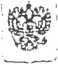 ПРИКАЗМИНИСТРА ОБОРОНЫ РОССИЙСКОЙ ФЕДЕРАЦИИ2? января 2017 г. № 50г. МоскваОб утверждении Положения о Департаменте культурыМинистерства обороны Российской Федерации1. Утвердить Положение о Департаменте культуры Министерства обороны Российской Федерации (приложение к настоящему приказу).2. Директору Департамента культуры Министерства обороны Российской Федерации представить в установленном порядке предложения о внесении изменений в правовые и иные служебные документы Министерства обороны Российской Федерации в соответствии с настоящим приказом (в связи с переформированием Управления культуры Министерства обороны Российской Федерации в Департамент культуры Министерства обороны Российской Федерации).3. Признать утратившими силу приказы Министра обороны Российской Федерации от 6 ноября 2013 г. № 777 «Об утверждении Положения об Управлении культуры Министерства обороны Российской Федерации», от 18 апреля 2014 г. № 254 «О внесении изменений в приказ Министра обороны Российской Федерации 2013 года № 777», от 21 апреля 2016 г. № 219 «О внесении изменений в Положение об Управлении культуры Министерства обороны Российской Федерации, утвержденное приказом Министра обороны Российской Федерации от 6 ноября 2013 г. № 777».ВРЕМЕННО ИСПОЛНЯЮЩИЙ ОБЯЗАННОСТИМИНИСТРА ОБОРОНЫ РОССИЙСКОЙ ФЕДЕРАЦИИгенерал армииВ.Герасимов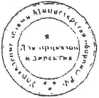 